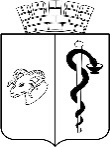 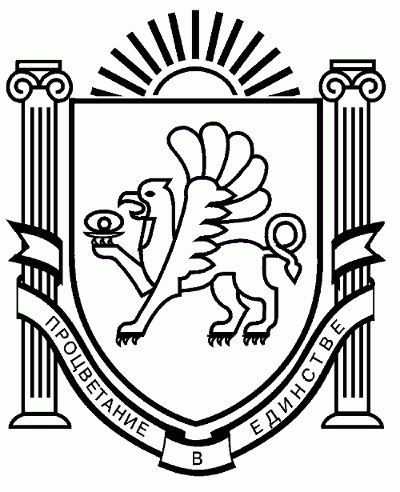 АДМИНИСТРАЦИЯ ГОРОДА ЕВПАТОРИИРЕСПУБЛИКИ КРЫМПОСТАНОВЛЕНИЕ_______________                                                                                                      №  _________ЕВПАТОРИЯО внесении изменений в постановление администрации города Евпатории Республики Крым от 11.03.2021 № 320-п «Об утверждении муниципальной программы«Развитие архивного дела на территории муниципального образования городской округ Евпатория» В соответствии со ст.179 Бюджетного кодекса Российской Федерации, Федеральным законом от 06.10.2003 № 131-ФЗ «Об общих принципах организации местного самоуправления    в   Российской  Федерации»,  Законом  Республики  Крым  от 21.08.2014 № 54-ЗРК «Об основах местного самоуправления в Республике Крым», руководствуясь Уставом муниципального образования городской округ Евпатория Республики Крым, постановлениями   администрации   города  Евпатории  Республики   Крым  от  26.07.2021  № 1325-п «О внесении изменений в постановление администрации города Евпатории Республики Крым от 19.02.2019 № 217-п «Об утверждении порядка разработки, реализации и оценки эффективности муниципальных программ  городского  округа  Евпатория  Республики  Крым», от 20.10.2022 № 2400-п «Об утверждении положения о порядке подготовки нормативных правовых и правовых актов администрации города Евпатории Республики Крым», от 10.08.2023 № 2520-п «Об утверждении перечня муниципальных программ городского округа Евпатория Республики Крым», в связи с разработкой проекта бюджета муниципального образования городской округ  Евпатория  Республики  Крым  на  2024  год  и  на  плановый  период 2025 и 2026 годов,  администрация  города  Евпатории  Республики  Крым  п о с т а н о в л я е т:1. Внести изменение в постановление администрации города Евпатории Республики Крым от 11.03.2021 № 320-п, с изменениями от 27.02.2023 № 593-п, от 29.03.2023 № 902-п, от 20.09.2023 № 2777-п, утвердив муниципальную программу «Развитие архивного дела на территории муниципального образования городской округ Евпатория» в новой редакции. Прилагается.2.  Пункт 1 постановления администрации города Евпатории Республики Крым от 27.02.2023 № 593-п «О внесении изменений в постановление администрации города Евпатории Республики Крым от 11.03.2021 № 320-п «Об утверждении муниципальной программы «Развитие архивного дела на территории муниципального образования городской округ Евпатория» признать утратившим силу.3. Постановление администрации города Евпатории Республики Крым от 29.03.2023 № 902-п «О внесении изменений в постановление администрации города Евпатории Республики Крым от 11.03.2021 № 320-п «Об утверждении муниципальной программы «Развитие архивного дела на территории муниципального образования городской округ Евпатория» признать утратившим силу.4. Постановление администрации города Евпатории Республики Крым от 20.09.2023 № 2777-п «О внесении изменений в постановление администрации города Евпатории Республики Крым от 11.03.2021 № 320-п «Об утверждении муниципальной программы «Развитие архивного дела на территории муниципального образования городской округ Евпатория» признать утратившим силу.5. Настоящее постановление вступает в силу со дня его обнародования на официальном портале Правительства Республики Крым – http://rk.gov.ru в разделе: «Муниципальные образования», подраздел – «Евпатория», а также на официальном сайте муниципального образования городской округ Евпатория Республики Крым – http://my-evp.ru в разделе «Документы», подраздел – «Документы администрации» в информационно-телекоммуникационной сети общего пользования и подлежит опубликованию информационного сообщения о нем в печатных средствах массовой информации, учрежденных органом местного самоуправления города Евпатория.6. Контроль за исполнением настоящего постановления возложить на руководителя аппарата администрации города Евпатории Республики Крым Михайлик Е.В.Глава администрации городаЕвпатории Республики Крым 				                 Е.М.ДемидоваНачальник управления организационнойработы и делопроизводства(руководитель структурного подразделения) 					        Л.Е.Васильченко«____» __________________20___						     (ФИО) Исполнитель:Директор муниципального бюджетного учреждения «Архив города Евпатории»						Е.В.Кулеш(наименование должности)								        (ФИО)Раб. тел.+7978 0087466        							СОГЛАСОВАНОРуководитель аппарата администрации 									Е.В.Михайлик«____» ___________________20___ 						       (ФИО)Начальник отдела юридического обеспечения 									        А.П.Доморников«____» ________________20___ 							      (ФИО)Заведующий экспертно-правовым сектором отдела юридического обеспечения 									           Т.Ю.Юхневич«____» ________________20___ 							      (ФИО)Начальник департаментафинансов 									         С.А.Стельмащук«____»________________20___ 							      (ФИО)Начальник управления экономического развития 								Т.С.Юмина«____»________________20___   							      (ФИО)Начальник управления муниципальногои финансового контроля								Э.А.Шумская«____» ________________20___ 							      (ФИО)Начальник общего отдела(службы делопроизводства) «___»____________________20___ 						Е.Н.Кумарева        (ФИО) Список рассылки и кол-во экземпляров: _______________________________________________________________________________________________________________________________________________________________________________________________________________________________________ 